TitleSubtitle[Publication date] [Authors] [Affiliations]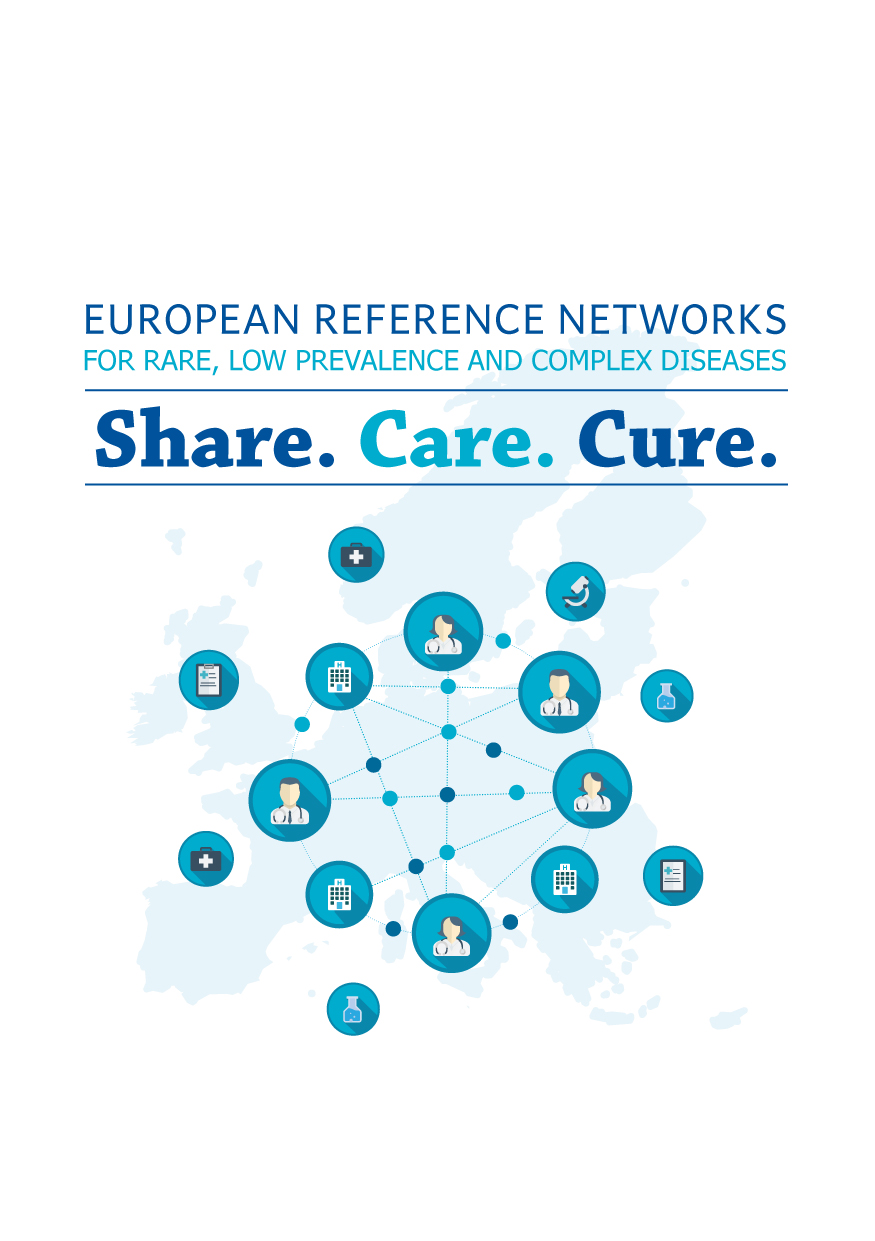 IntroductionxxxMethodologyxxxPatient Journey - TimelinexxxUseful Articles & LinksxxxGlossaryxxxAppendicesxxxAcknowledgementxxxReferencesxxx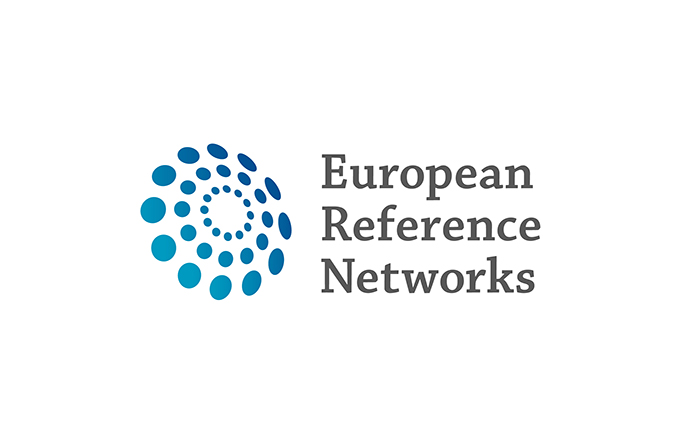 https://ec.europa.eu/health/ern_en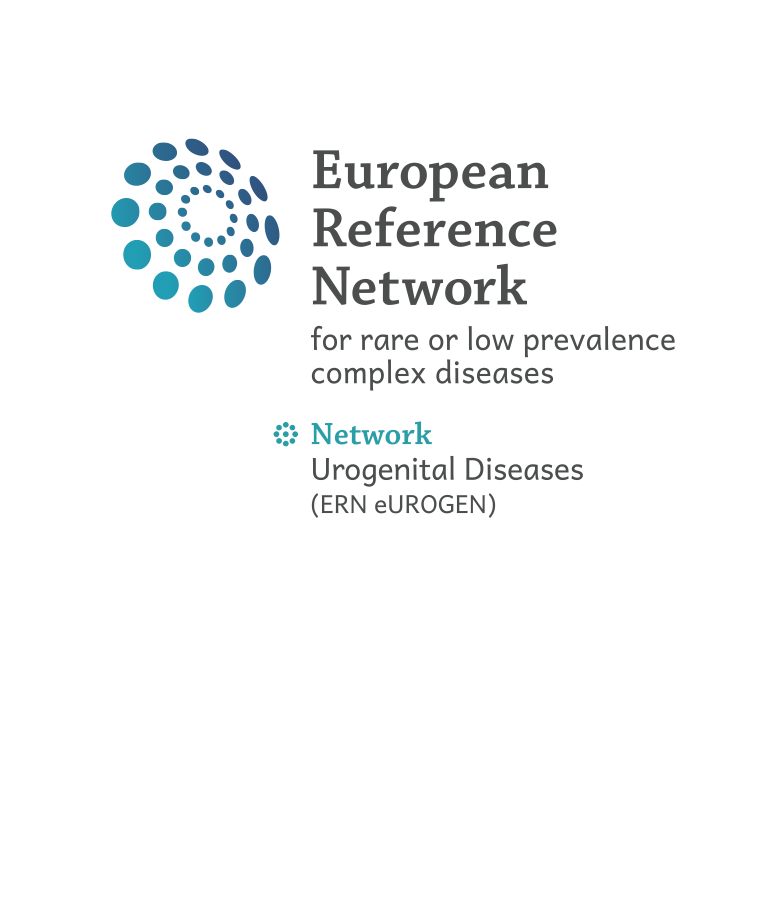 https://eurogen-ern.eu/ 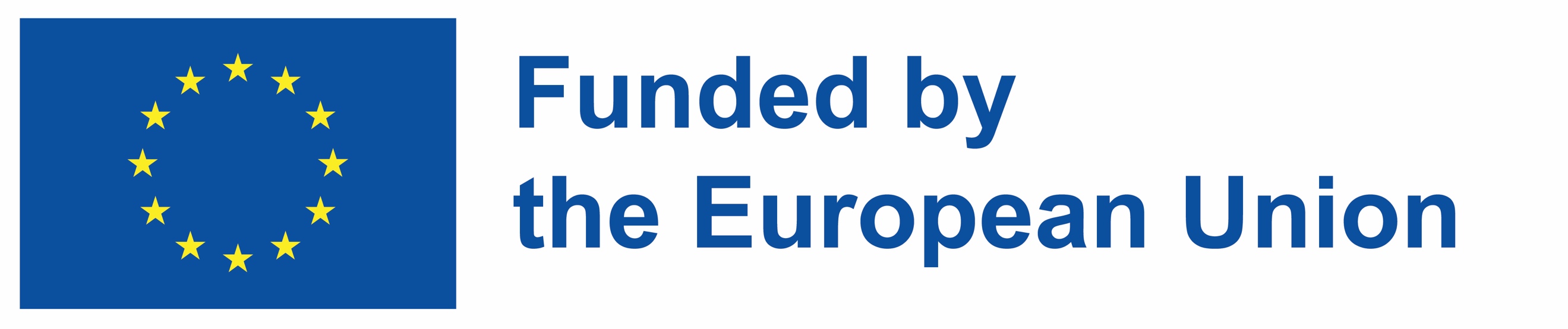 xx